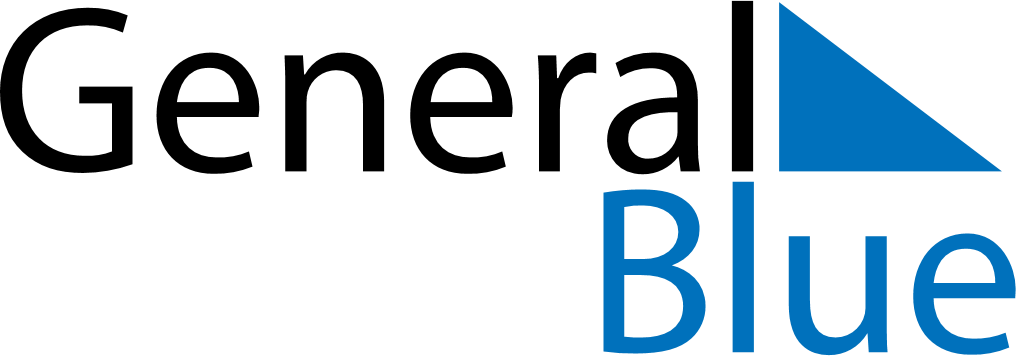 October 2023October 2023October 2023October 2023ArmeniaArmeniaArmeniaMondayTuesdayWednesdayThursdayFridaySaturdaySaturdaySunday123456778910111213141415Translator’s DayTranslator’s Day161718192021212223242526272828293031